GIẢI BÀI TẬP TOÁN LỚP 3BẢNG CHIA 6Bài 1 (trang 25 SGK Toán 3): Tính nhẩm:a) 6 x 6 =6 x 9 =6 x 7 =6 x 8 =36 : 6=54 : 6 =42 : 6 =48 : 6 =b) 24 : 6 =18 : 6 =60 : 6 =6 : 6 =6 x 4 =6 x 3 =6 x 10 =6 x 1 =Đáp án:Học sinh nhẩm và ghi:a) 6 x 6 = 366 x 9 = 546 x 7 = 426 x 8 = 4836 : 6 = 654 : 6 = 942 : 6 = 748 : 6 = 8b) 24 : 6 = 418 : 6 = 460 : 6 = 106 : 6 = 16 x 4 = 246 x 3 = 186 x 10 = 606 x 1 = 6(chú ý: nhận ra mối quan hệ giữa phép nhân và phép chia)Bài 2 (trang 25 SGK Toán 3): Tính nhẩm:16 : 4 =18 : 2 =24 : 6 =6 : 2 =18 : 6 =24 : 4 =12 : 6 =15 : 5 =35 : 5 =Đáp án:Học sinh nhẩm và ghi:16 : 4 =418 : 2 =924 : 6 =416 : 2 =818 : 6 =324 : 4 =612 : 6 =215 : 5 =335 : 5 = 7Bài 3 (trang 25 SGK Toán 3): May 6 bộ quần áo như nhau hết 18 m vải. Hỏi may mỗi bộ quần áo hết mấy mét vải?Đáp án:May mỗi bộ quần áo hết số mét vải là:18 : 6 = 3 (m)Đáp số: 3 m vảiBài 4 (trang 25 SGK Toán 3): Đã tô màu vào 1/6 hình nào?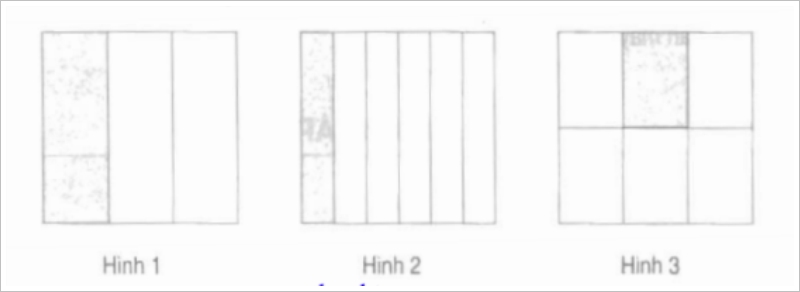 Đáp án:Đã tô màu vào 1/6 của hình 2; của hình 3